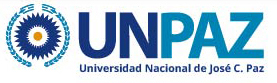 DOCUMENTACIÓN A PRESENTAR-FOTO 4X4-CURRICULUM VITAE ACTUALIZADO-TÍTULO/S (ORIGINAL Y COPIA)-CERTIFICADO DE ANTIGÜEDAD EN LA ADMINISTRACIÓN PÚBLICA (Si corresponde)-FOTOCOPIA DEL DOCUMENTO NACIONAL DE INDENTIDAD -CONSTANCIA DE CÓDIGO ÚNICO DE IDENTIFICACIÓN LABORAL (CUIL)-CONSTANCIA DE UNIFICACIÓN DE OBRA SOCIAL ANTE ANSES (CODEM)-PLANILLA DEL SEGURO DE VIDA OBLIGATORIO-DECLARACIÓN JURADA DE CARGOS Y HORARIOS-FORMULARIO 572 WEB (SIRADIG-TRABAJADOR)-CERTIFICADO DE ANTECEDENTES PENALES-DECLARACIÓN JURADA DE SITUACIÓN PREVISIONAL (En caso de revistar carácter de Jubilado/Pensionado debe presentar la documentación que acredite dicha condición)-DISCAPACIDAD (En el caso de padecer de alguna discapacidad deberá presentar la documentación que acredite dicha condición)EN CASO DE CORREPONDER EL COBRO DE SALARIO FAMILIAR, REALIZAR TRAMITE EN    A.N.S.E.SIndicar con una X según corresponda-Soltero   -Casado-Separado legalmente-Separado de hecho-Divorciado/aIndicar con una X según corresponda. En caso de ser afirmativa, adjuntar documentación respaldatoria-Percibe jubilación:      Sí                  NoGRUPO FAMILIARAdjuntar: fotocopia de DNI, partida de nacimiento, certificado de matrimonio y constancia de CUIL de las personas declaradas en el presente formulario.I)  PARENTESCO: 			    A CARGO:   SI 	        NOAPELLIDO Y NOMBRES:FECHA DE NACIMIENTO:TIPO Y N° DE DOCUMENTO:CUIL N°: ESTADO CIVIL:OCUPACIÓN:II)  PARENTESCO: 			    A CARGO:   SI 	        NOAPELLIDO Y NOMBRES:FECHA DE NACIMIENTO:TIPO Y N° DE DOCUMENTO:CUIL N°: ESTADO CIVIL:OCUPACIÓN:III)  PARENTESCO: 			    A CARGO:   SI 	        NOAPELLIDO Y NOMBRES:FECHA DE NACIMIENTO:TIPO Y N° DE DOCUMENTO:CUIL N°: ESTADO CIVIL:OCUPACIÓN:IV)  PARENTESCO: 			    A CARGO:   SI 	        NOAPELLIDO Y NOMBRES:FECHA DE NACIMIENTO:TIPO Y N° DE DOCUMENTO:CUIL N°: ESTADO CIVIL:OCUPACIÓN:Indicar con una X e indicar: Incompleto-Completo-En curso-Primario:                    _______________-Secundario:               _______________-Terciario:                   _______________-Universitario:             _______________-Posgrado:                     _________________Porcentaje de la actividad:-Docencia: ________ %-Investigación: ________%-Gestión: ________%-Extensión: ________%Ubicar domicilio en el gráficoOBSERVACIONES: _______________________________________________________Los datos consignados en el presente formulario revisten carácter de declaración jurada. APELLIDO Y NOMBRE/S:__________________________________________________DIRECCIÓN GENERAL DE RECURSOS HUMANOSRECIBIDO POR:  ____________________________________________FIRMA:   ___________________________________________________FECHA DE RECEPCIÓN:   ____________________________________DATOS PERSONALESApellido/s y nombre/s:DNI N°:                                                              CUIL:Fecha de nacimiento:Lugar de nacimiento:Ingreso al país:Número de pasaporte/País:Grupo sanguíneo:Perspectiva de género:Discapacidad:OBRA SOCIALObra social:N° de afiliado:Cantidad de personas a cargo:ESTADO CIVILINFORMACIÓN PREVISIONALNIVEL DE ESTUDIOSTÍTULONombre:Institución educativa:Año de egreso:TÍTULONombre:Institución educativa:Año de egreso:CARGO/S EN LA UNIVERSIDAD NACIONAL DE JOSÉ C. PAZSecretaría de dependencia:DOMICILIOCalle:                                                                      N°:            Piso:           Depto.:Localidad:Provincia:Código postal:Teléfono particular:Teléfono móvil:Teléfono de familiar/allegado:Correo electrónico:FIRMA: __________________________             ACLARACIÓN: __________________________DNI: _____________________________              FECHA: _______________________________